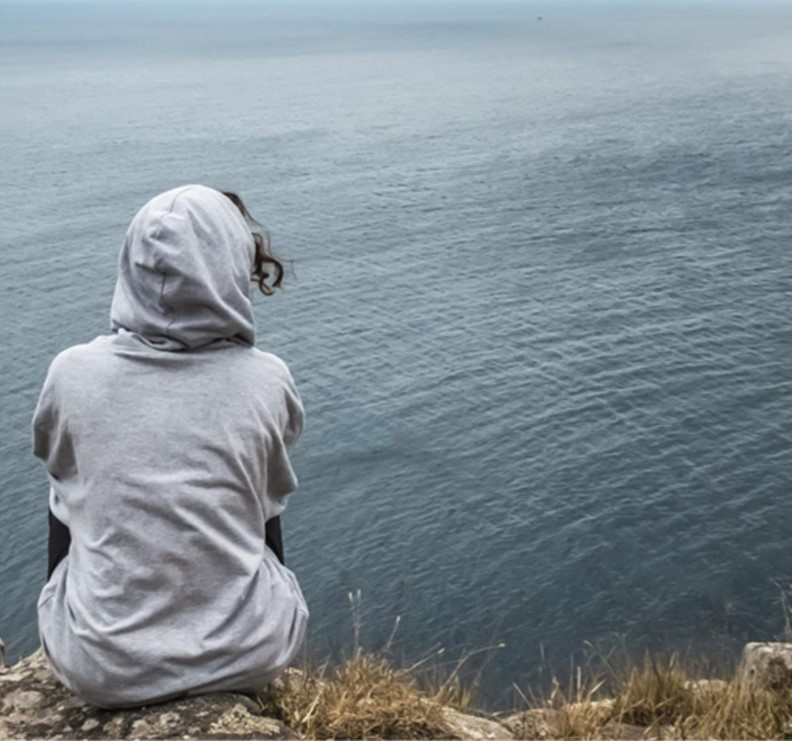 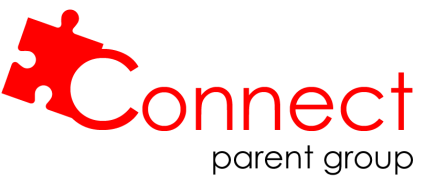 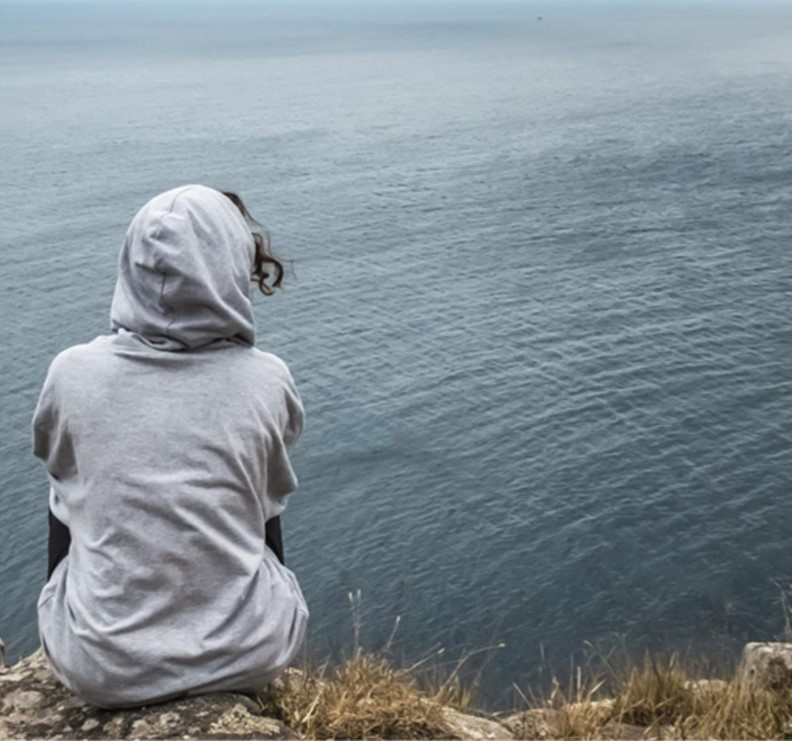 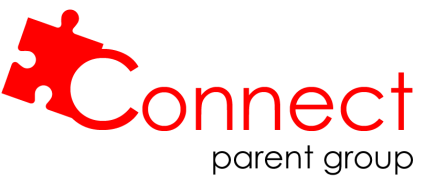 Maintain strong relationships 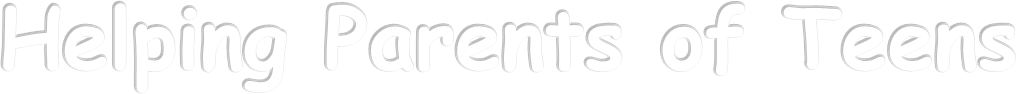 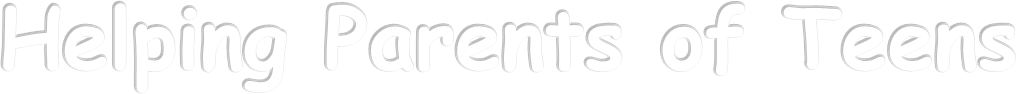 Understand your adolescent’s relationships Stay connected in challenging times Facilitators:  Sarah Hagar & Jason LeFevre Location: Ucluelet Secondary School Wednesdays:  6:00 -  7:30 pm Dinner provided at 5:30 January 4th Introduction January 11th to March 8th, 2023, 9 sessions  Pre-registration Required  Phone: Sarah 250-726-4074 or Jason 250-736-6918 www.connectattachmentprograms.org 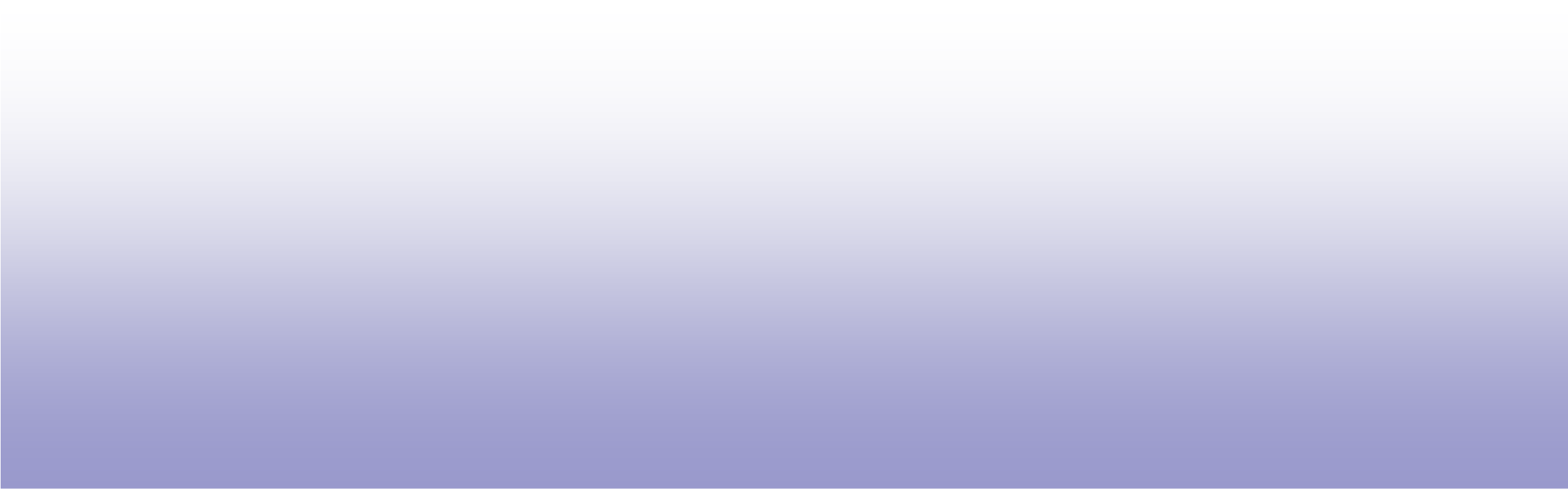 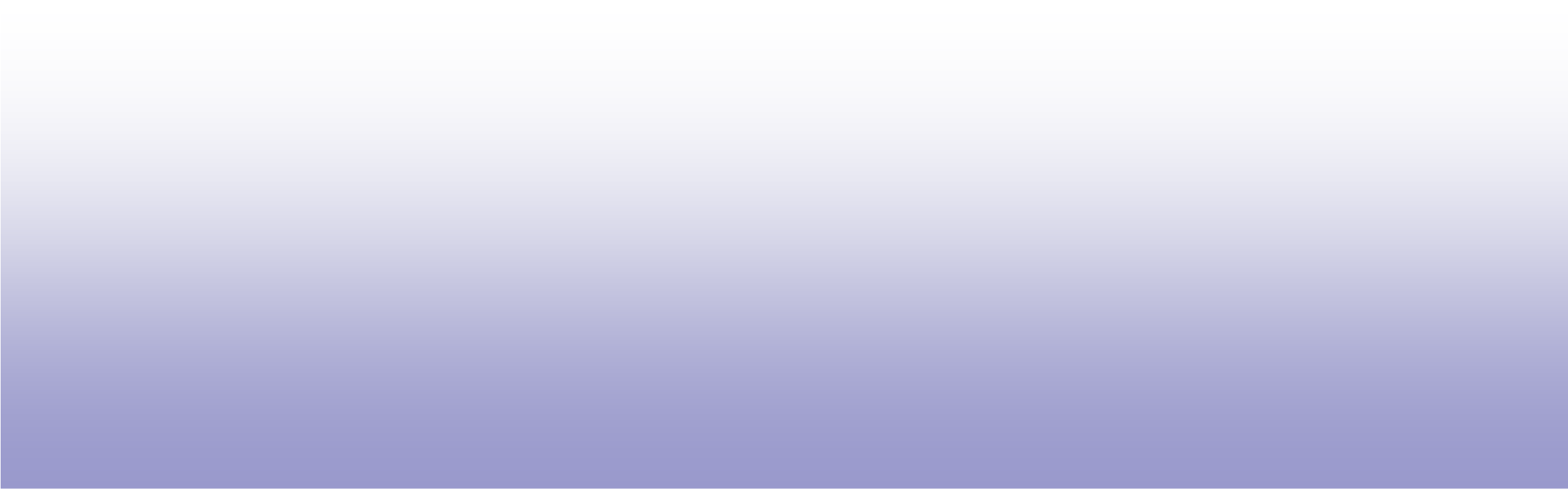 